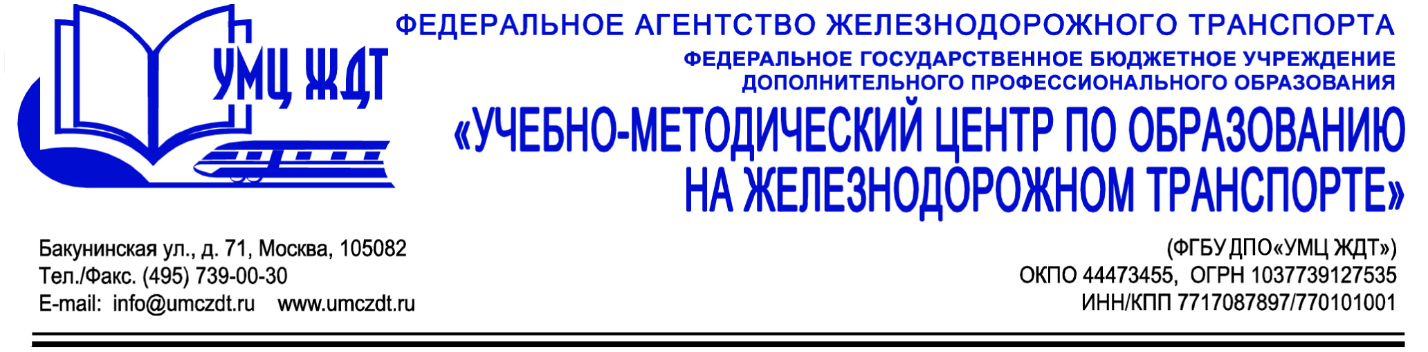 Аннотациядополнительная профессиональная программа (повышение квалификации) «Управление деятельностью образовательных учреждений в условиях реформирования системы дошкольного и общего образования ОАО «РЖД»»Адресация программы: для начальников УН НОК ОАО «РЖД».Количество часов: 72 часаФормат обучения: очно-заочная форма обучения с частичным отрывом от работыМодуль 1. Нормативно-правовые основы управления деятельностью ОУ дошкольного и общего образованияНормативно-правовое обеспечение управления деятельностью образовательной организации в условиях реализации ФГОСПриоритетные задачи управления деятельностью образовательных организаций ОАО «РЖД» Модуль 2. Научно-теоретические и методологические основы управления деятельностью ОУ ДО и ОО в условиях системных измененийНаучно-теоретические основы деятельностного подхода в образованииСистемный подход в управлении деятельностью образовательных учреждений в условиях введения и реализации ФГОСТребования к результатам и условиям освоения основной образовательной программы дошкольного и общего образованияМодуль 3. Современные технологии управления деятельностью ОУ ДО и ООИнновационный менеджмент и стратегическое управление деятельностью образовательных учрежденийСистемно-деятельностный подход и проектная деятельность – методологическая основа управления деятельностью образовательных организаций дошкольного и общего образованияОсобенности принятия управленческих решений в условиях реформирования дошкольного и общего образованияМодуль 4. Управление развитием и мониторинг деятельности образовательных организаций дошкольного и общего образованияСтратегия развития ОУ как основное условия обеспечения качества образованияКонтроль и мониторинг как ресурс управления развитием образовательной организацииРазвитие и оценка кадрового потенциала образовательных организацийФинансово-экономические аспекты управления деятельностью ОУ ДО и ООИтоговая аттестация обучающихся проводится в форме зачета.По окончании курсов выдается удостоверение о повышении квалификации установленного образца.